INFORME DE POSTULACIÓN TALENTO HUMANO DE LAS ENTIDADES PÚBLICAS DEL SECTOR SALUDPREMIO DISTRITAL A LA GESTIÓN EN SALUD 2021NOMBRES Y APELLIDOS DEL COLABORADOR QUE SE POSTULA:NOMBRES Y APELLIDOS DEL COLABORADOR QUE SE POSTULA:NOMBRES Y APELLIDOS DEL COLABORADOR QUE SE POSTULA:CATEGORÍA A LA QUE SE POSTULA:FECHA DE POSTULACIÓN:FECHA DE POSTULACIÓN:TIPO DE VINCULACIÓN:TIPO DE VINCULACIÓN:RELACIONE LA ENTIDAD Y DEPENDENCIA A LA QUE PERTENECE :RELACIONE LA ENTIDAD Y DEPENDENCIA A LA QUE PERTENECE :RELACIONE LA ENTIDAD Y DEPENDENCIA A LA QUE PERTENECE :RELACIONE LA ENTIDAD Y DEPENDENCIA A LA QUE PERTENECE :CONTENIDO ENSAYOENSAYOENSAYO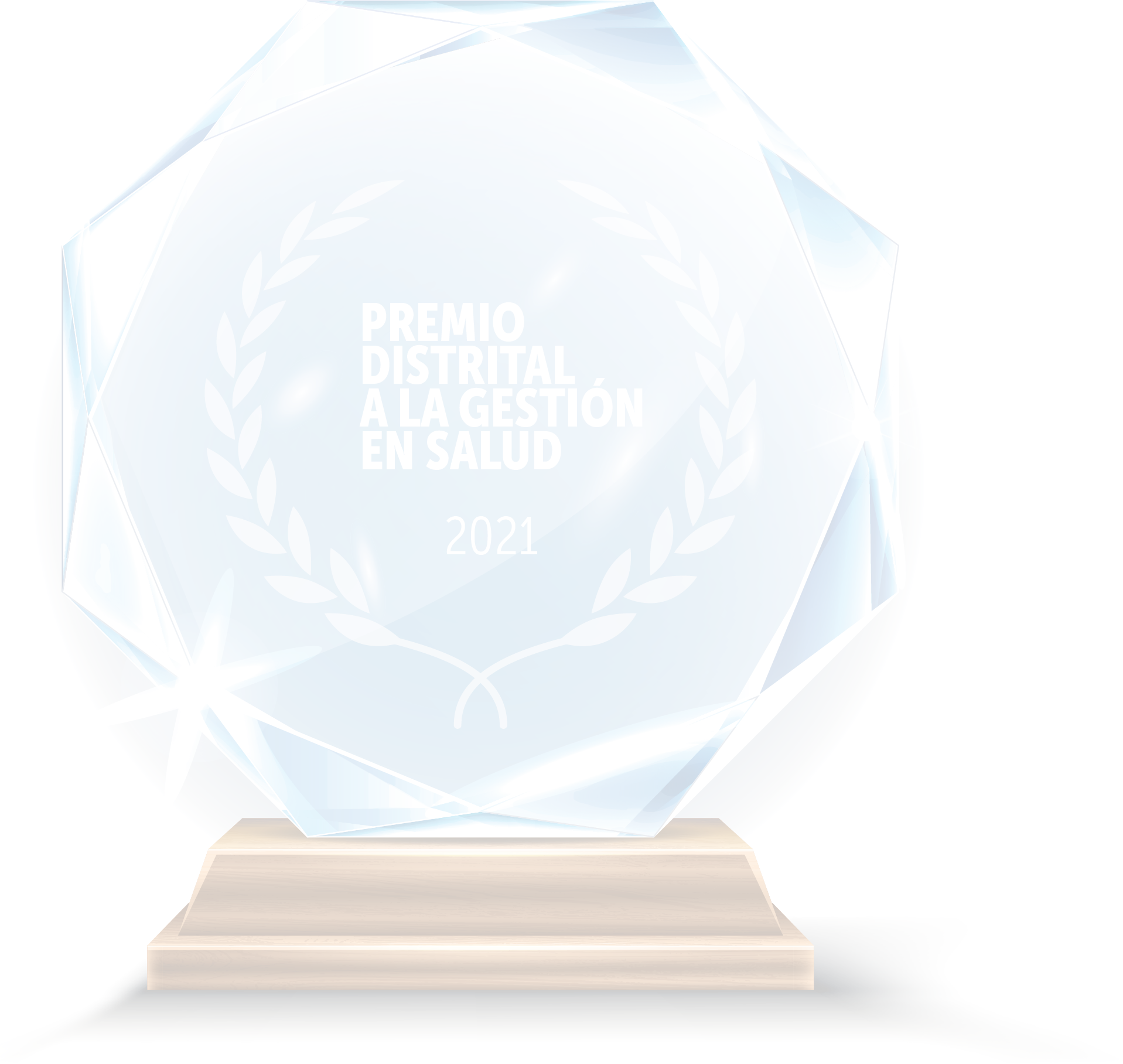 